EXECUTIVE OFFICER REPORT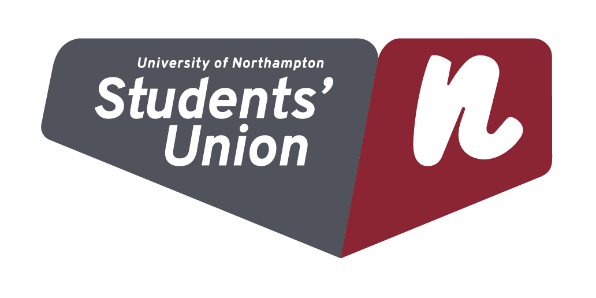 Report InformationReportingManifesto PledgesWhat have you done in this reporting period (between the last Council meeting and now) to get you closer to achieving your manifesto pledges?MandatesWhat have you done in this reporting period (between the last Council meeting and now) to get you closer to completing your mandates?Other ItemsPlease highlight any other notable actions since the last Council meeting.DeclarationsPlease highlight any gifts or benefits received as part of your role in the reporting period.MeetingsPlease list all meetings you have attended in your capacity as a student representative during the reporting period. In the update section, please focus on the issues discussed and how you represented student views in that meeting.TimesheetPlease list your work hours during the reporting period and your main work location for that day.Officer Role:Women’s OfficerOfficer Name:Erin LasteDate of Meeting:15/10/2020Date of Previous Student Council:23/04/2020Summary Please provide a summary commentary of work completed during the reporting period in this section.This summary will also be included as a blog post on the SU Website and on Social Media.Over the summer period I have been busy organising events and training for the return of students this September. This training covers sexual harassment, domestic abuse, reporting, support services and bystander intervention. It is mandatory for all core positions of society and sport committees and available as an optional module for all other students.I have set up an anonymous contact form for people to contact me regarding sensitive issues, to try and get feedback and suggestions on areas I can work on throughout the year. A couple of things have been brought to my attention regarding sexism so I hope the training mentioned above should educate students on acceptable behaviour.I’ve also spoken to a few speakers about coming to campus to speak to students on a range of issues; so far Navir Afzal, @selfloveliv, and Zoeiy Smale have agreed to come however I still need to revise their events with COVID policies in mind.Finally, I’ve worked with Coppafeel charity to raise awareness of breast cancer and the importance of regularly checking for lumps/signs. This has included distributing materials around women’s bathrooms on campus, spreading media about Coppafeel on my Women’s Officer facebook page, and organising a speaker from the charity to host a virtual event for students to drop in. Manifesto PointProgress Since Last MeetingRAG RatingRaise awareness of women's health issues by working with the Coppafeel initiative. This will encourage regular health checks and inform students of early signs of women’s health issues such as breast cancer. Spread materials around campus Posted information onlineOrganised ‘boobette’ virtual speechImprove post-university opportunities for women by hosting events and speeches to inspire and educate students on how to secure placements and contact potential employers.Organised 3 external speakers Planning a networking event for 2nd termProvide a regular service for women who need information regarding birth control, sexual health or domestic violence. Partner with external charities who advise and work with said issues to improve students access to advice and support.Spoken to ‘The Lowdown’ charity about getting in a member of their team to discuss said areas. Need to discuss further with university staff to see how we can work this into a regularly accessible service/what is already existing that I can promote.MandateDate of MandateProgress Since Last MeetingRAG RatingAs aboveMM/YYMM/YYMM/YYMM/YYMM/YYIssue/ActionProgress Since Last MeetingN/AGift/BenefitValueReasonN/AMeeting NameDateLength of Meeting (Hours)UpdateFootball Disciplinary meeting1hrCode of conduct will be implemented, one fixture ban for each team, all to complete sexual harassment trainingSexual harassment training0.5hrsDiscussed with Rosie how best to work on content of sexual harassment training, decided on using google doc to compile infoLiberation network meeting1hrWorked with members of SU on best format/regularity of liberation group networks/communities, decided on twice a term, mix of drop in/policy/socialisationEx-women’s officer meeting0.5hrsSpoke to an old women’s officer to come up with areas of interest, what they’d do differently, what was successful and could be repeated Hidden scars zoom call 1.5hrsOrganisation based on ending violence against women and girls, connects activists, given me some ideas on what I can implement at uniEmergency general meeting1hrDiscussed points of interest/approving last years spending etcWeek 1: 07/09/2020Week 1: 07/09/2020Week 1: 07/09/2020Week 1: 07/09/2020Week 1: 07/09/2020Total Hours: 5Total Hours: 5MonTueWedThuFriSatSunInHH:MM10:00OutHH:MM15:00TotalHH:MMLocationWeek 2: 14/09/2020Week 2: 14/09/2020Week 2: 14/09/2020Week 2: 14/09/2020Week 2: 14/09/2020Total Hours: 5Total Hours: 5MonTueWedThuFriSatSunInHH:MM10:00OutHH:MM15:00TotalHH:MMLocationWeek 3: 21/09/2020Week 3: 21/09/2020Week 3: 21/09/2020Week 3: 21/09/2020Week 3: 21/09/2020Total Hours: 5Total Hours: 5MonTueWedThuFriSatSunInHH:MM10:00OutHH:MM15:00TotalHH:MMLocationWeek 4: 28/09/2020Week 4: 28/09/2020Week 4: 28/09/2020Week 4: 28/09/2020Week 4: 28/09/2020Total Hours: 5Total Hours: 5MonTueWedThuFriSatSunInHH:MM10;00OutHH:MM15:00TotalHH:MMLocation